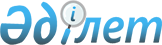 О внесении изменений и дополнения в постановление Правительства Республики Казахстан от 26 июня 1998 года N 608
					
			Утративший силу
			
			
		
					Постановление Правительства Республики Казахстан от 24 апреля 1999 года N 465 Утратило силу с 1 февраля 2000 г. - постановлением Правительства РК от 28 января 2000 г. N 137 ~P000137.
      Сноска. Утратило силу постановлением Правительства РК от 28.01.2000 № 137 (вводится в действие с 01.02.2000).
      Правительство Республики Казахстан постановляет:
      1. Внести в постановление Правительства Республики Казахстан от 26 
      июня 1998 года № 608  
      P980608_
        "О ставках акцизов на подакцизные товары, 
      производимые в Республике Казахстан и ввозимые на таможенную территорию 
      Республики Казахстан" (САПП Республики Казахстан, 1998 г., № 20, ст. 176) 
      следующие изменение и дополнение:
      1) в приложении 1 к указанному постановлению:
      строки:
      "Из     Все виды спирта (кроме
      2207    отпускаемого для
      2208    изготовления лечебных и 
              фармацевтических 
              препаратов, при наличии 
              у товаропроизводителя 
              лицензии Республики 
              Казахстан на право 
              производства указанной 
              продукции, а также 
              отпускаемого 
              государственным 
              медицинским
              учреждениям, в пределах 
              установленных квот)      1 литр 3 ЭКЮ/литр   3 ЭКЮ/литр
              Из всех видов спирта, 
              отпускаемого для 
              изготовления ликҰро-
              водочных изделий, 
              креплҰных напитков, 
              креплҰных соков, вина, 
              бальзама, при наличии у
              товаропроизводителя 
              лицензии Республики 
              Казахстан на право 
              производства указанной 
              продукции                  1 литр  0,3 ЭКЮ/литр  0,3 ЭКЮ/литр
              Водка, ликҰро-водочные 
              изделия, креплҰные 
              напитки, креплҰные соки 
              и бальзамы, коньяки        1 литр  0,7           1,7
      Из 2204 Вина
      (кроме                             1 литр  0,1           0,4
      220430),
      2205,
      220600
              Шампанские вина            1 литр   0,2          0,4
              Виноматериалы              1 литр   0,1          0,4
      2203 00 Пиво                       1 литр   0,05         0,2" 
      исключить;
      2) дополнить приложение 5 согласно приложению настоящего 
      постановления.
      2. Настоящее постановляет вступает в силу со дня подписания и 
      подлежит опубликованию.
      Премьер-Министр
      Республики Казахстан 
             продукцию, производимые в Республике Казахстан и ввозимые 
                     на таможенную территорию Республики Казахстан
       ____________________________________________________________________
      |  Код   |          Наименование          |Ед. |  Ставки  |  Ставки  | 
      | ТН ВЭД |                                |изм.|акцизов на|акцизов на| 
      |        |                                |    |производи-|ввозимые  |    
      |        |                                |    |мые товары|товары (в | 
      |        |                                |    |в тенге за|евро за   | 
      |        |                                |    |ед. изм.  |ед. изм.) |     
      |________|________________________________|____|__________|__________|
      |Из 2207 |Все виды спирта (кроме отпускае-|  1 |    300   |     3    |     
      |   2208 |мого для изготовления лечебных и|литр|          |          |     
      |        |фармацевтических препаратов, при|    |          |          |     
      |        |наличии у товаропроизводителя   |    |          |          |     
      |        |лицензии Республики Казахстан на|    |          |          |     
      |        |право производства указанной    |    |          |          |     
      |        |продукции, а также отпускаемого |    |          |          |     
      |        |государственным медицинским     |    |          |          |     
      |        |учреждениям, в пределах         |    |          |          |     
      |        |установленных квот)             |    |          |          |     
      |________|________________________________|____|__________|__________|
      |        |Из всех видов спирта, отпускаемо| 1  |    30    |   0,3    |     
      |        |го для изготовления ликеро-     |литр|          |          |     
      |        |водочных изделий, крепленых     |    |          |          |     
      |        |напитков, крепленых соков, вина,|    |          |          |     
      |        |бальзама, при наличии у товаро- |    |          |          |     
      |        |производителя лицензии          |    |          |          |     
      |        |Республики Казахстан на право   |    |          |          |     
      |        |производства указанной продукции|    |          |          |     
      |________|________________________________|____|__________|__________|
      |        |Водка, ликеро-водочные,         | 1  |    70    |   1,7    |     
      |        |Крепленые напитки, крепленые    |литр|          |          |     
      |        |соки и бальзамы                 |    |          |          |     
      |        |________________________________|____|__________|__________|
      |        |Коньяки                         | 1  |    20    |   1,7    |     
      |        |                                |литр|          |          |     
      |________|________________________________|____|__________|__________|
      |Из 2204 |Вина                            | 1  |    10    |   0,4    |     
      |(кроме  |                                |литр|          |          |     
      |220430),|________________________________|____|__________|__________|     
      |2205,   |Шампанские вина                 | 1  |    20    |   0,4    |     
      |220600  |                                |литр|          |          |     
      |        |________________________________|____|__________|__________|     
      |        |Виноматериалы                   | 1  |    10    |   0,4    |     
      |        |                                |литр|          |          |     
      |________|________________________________|____|__________|__________|
      |220300  |Пиво                            | 1  |    5     |   0,2    |     
      |        |                                |литр|          |          |     
      |________|________________________________|____|__________|__________|
      (Специалисты: Э.Жакупова
                    И.Сельдемирова)      
					© 2012. РГП на ПХВ «Институт законодательства и правовой информации Республики Казахстан» Министерства юстиции Республики Казахстан
				Приложение к постановлению Правительства
Республики Казахстан
от 24 апреля 1999 года № 465Приложение 5 к постановлению Правительства
Республики Казахстан
от 26 июня 1998 года № 608                Ставки акцизов на этиловый спирт и алкогольную 